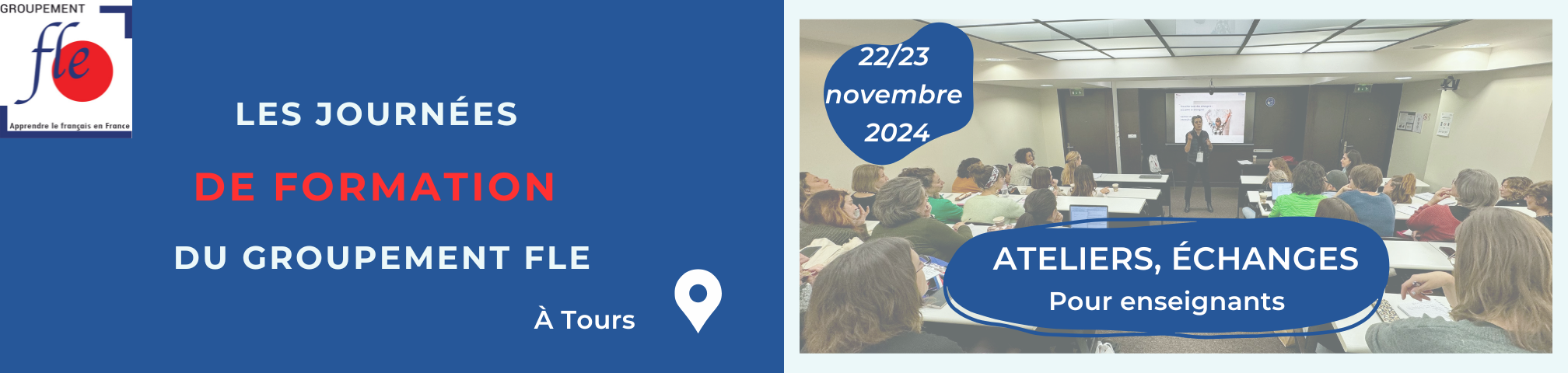 FORMULAIRE DE CANDIDATURE – ATELIERS ENSEIGNANTS JOURNEES DE FORMATION22 & 23 novembre 2024 – ToursRAPPEL :Pour les ateliers pédagogiques (1h30) présentés de 1 à 3 fois (en fonction des inscriptions) : 100€/atelier avec accès libre aux Journées de Formation + dîner du 22 novembre pris en charge + prise en charge du trajet de train sur la base d’un tarif en seconde, aller-retour dans la limite de 200 euros, un justificatif sera demandé. Pour les ateliers, les intervenants devront transmettre leur présentation en format électronique, pour diffusion à l’ensemble des participants.JE CANDIDATE POUR : Titre :Objectif(s) de l’atelier :Contenu : Description brève (200 mots environ)Afin de mieux vous connaître, merci de rédiger une courte biographie vous concernant (5/6 lignes) et de joindre un CV (ou un lien vers un profil LinkedIn) et une photo de bonne qualité. Document à retourner à Edith Dupuis : contact@groupement-fle.com avant le 31 juillet 2024